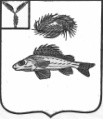 АдминистрацияДекабристского муниципального образованияЕршовского муниципального района Саратовской областиРАСПОРЯЖЕНИЕот 17.01.2017 г.										№ 5«О назначении контрактного управляющегоадминистрации Декабристского МО.»В целях организации деятельности администрации Декабристского муниципального образования при осуществлении закупок для собственных нужд, руководствуясь статьей 38 Федерального закона от 5 апреля 2013 г. №44-ФЗ «О контрактной системе в сфере закупок товаров, работ, услуг для обеспечения государственных и муниципальных нужд»:Назначить заместителя главы администрации Телегину Валентину Александровну контрактным управляющим администрации Декабристского муниципального образования.Утвердить должностную инструкцию Телегиной В.А. в новой редакции согласно приложению. Глава Декабристского МО						М.А. ПолещукПриложение № 1к распоряжению главыДекабристского МО№ 5 от 17.01.2017 гДОЛЖНОСТНАЯ ИНСТРУКЦИЯмуниципального служащегоисполняющего обязанности контрактного управляющего администрации Декабристского муниципального образования Контрактный управляющий должен знать:- Конституцию РФ, гражданское, бюджетное законодательство, Федеральный закон от 5 апреля 2013 г. N 44-ФЗ "О контрактной системе в сфере закупок товаров, работ, услуг для обеспечения государственных и муниципальных нужд", а также иные нормативные правовые акты в сфере закупок товаров, работ, услуг для обеспечения государственных и муниципальных нужд;- общие принципы осуществления закупок для государственных и муниципальных нужд;- основные принципы, понятия и процессы системы закупок;- систему проведения закупок для государственных и муниципальных нужд в контексте социальных, политических, экономических процессов Российской Федерации;- методы планирования при проведении закупок;- порядок осуществления подготовки и размещения в единой информационной системе извещений об осуществлении закупок, документации о закупках и проектов контрактов, подготовки и направления приглашений принять участие в определении поставщиков (подрядчиков, исполнителей) закрытыми способами;- порядок осуществления закупок, в том числе заключения контрактов;- критерии оценки заявок на участие в конкурсе, сравнительный анализ методов оценки заявок на участие в конкурсе;- эффективность размещения заказов для государственных и муниципальных нужд;- контроль за соблюдением законодательства Российской Федерации о размещении государственных и муниципальных заказов;- меры ответственности за нарушения при размещении и исполнении заказов на поставки товаров, выполнение работ, оказание услуг для государственных и муниципальных нужд;- обеспечение защиты прав и интересов участников размещения заказов, процедуру обжалования;- информационное обеспечение государственных и муниципальных заказов;- основы трудового законодательства Российской Федерации;- правила и нормы охраны труда, техники безопасности.Должностные обязанностиНа контрактного управляющего возлагаются следующие должностные обязанности:2.1. Разработка плана закупок.2.2. Осуществление подготовки изменений для внесения в план закупок.2.3. Размещение в единой информационной системе плана закупок и внесение в него изменений.2.4. Разработка плана-графика.2.5. Осуществление подготовки изменений для внесения в план-график.2.6. Размещение в единой информационной системе плана-графика и внесенных в него изменений.2.7. Определение и обоснование начальной (максимальной) цены контракта.2.8. Осуществление подготовки и размещение в единой информационной системе извещений об осуществлении закупок.2.9. Осуществление подготовки и размещение в единой информационной системе документации о закупках и проектов контрактов.2.10. Осуществление подготовки и направление приглашений принять участие в определении поставщиков (подрядчиков, исполнителей) закрытыми способами.2.11. Обеспечение осуществления закупок, в том числе заключение контрактов.2.12. Участие в рассмотрении дел об обжаловании результатов определения поставщиков (подрядчиков, исполнителей).2.13. Осуществление подготовки материалов для выполнения претензионной работы.2.14. Организация в случае необходимости на стадии планирования закупок консультаций с поставщиками (подрядчиками, исполнителями), участие в таких консультациях в целях определения состояния конкурентной среды на соответствующих рынках товаров, работ, услуг, определение наилучших технологий и других решений для обеспечения государственных и муниципальных нужд.2.15. При необходимости привлечение к своей работе экспертов, экспертных организаций в соответствии с требованиями, предусмотренными Федеральным законом от 5 апреля 2013 г. N 44-ФЗ "О контрактной системе в сфере закупок товаров, работ, услуг для обеспечения государственных и муниципальных нужд" и иными нормативными правовыми актами.2.16. Поддержание уровня квалификации, необходимой для исполнения своих должностных обязанностей.2.17. Исполнение иных обязанностей, предусмотренных Федеральным законом от 5 апреля 2013 г. N 44-ФЗ "О контрактной системе в сфере закупок товаров, работ, услуг для обеспечения государственных и муниципальных нужд".ПраваКонтрактный управляющий имеет право:3.1. На все предусмотренные законодательством социальные гарантии.3.2. Вносить предложения вышестоящему руководству по совершенствованию своей работы.3.3. Требовать от руководства организации оказания содействия в исполнении своих профессиональных обязанностей и осуществлении прав.3.4. Получать информацию и документы, необходимые для выполнения своих должностных обязанностей.3.5. Повышать свою профессиональную квалификацию.ОтветственностьКонтрактный управляющий несет ответственность:4.1. За неисполнение или ненадлежащее исполнение своих должностных обязанностей, предусмотренных настоящей должностной инструкцией, - в пределах, определенных действующим трудовым законодательством РФ.4.2. За причинение материального ущерба работодателю - в пределах, определенных действующим трудовым и гражданским законодательством РФ.4.3. За правонарушения, совершенные в процессе осуществления своей деятельности, - в пределах, определенных действующим административным, уголовным, гражданским законодательством РФ.Ознакомлен: __________________________________________________________________